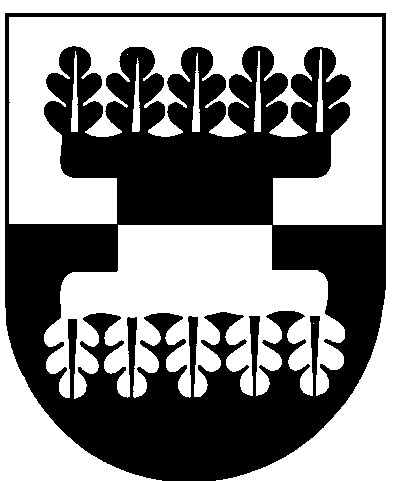 ŠILALĖS RAJONO SAVIVALDYBĖS ADMINISTRACIJOSDIREKTORIUSĮSAKYMAS DĖL ŠILALĖS RAJONO SAVIVALDYBĖS ADMINISTRACIJOS DIREKTORIAUS     2021 M. SAUSIO 21 D.  ĮSAKYMO NR. DĮV-94 „DĖL ŠILALĖS RAJONO SAVIVALDYBĖS ADMINISTRACIJOS VIEŠŲJŲ PIRKIMŲ ORGANIZAVIMO IR VYKDYMO TVARKOS APRAŠO PATVIRTINIMO“ PAKEITIMO                                                  2022 m. gruodžio 22 d. Nr. DĮV-943ŠilalėVadovaudamasis Lietuvos Respublikos vietos savivaldos įstatymo 18 straipsnio 1 dalimi, 29 straipsnio 8 dalies 2 punktu:1. P a k e i č i u Šilalės rajono savivaldybės administracijos viešųjų pirkimų organizavimo ir vykdymo tvarkos aprašą, patvirtintą Šilalės rajono savivaldybės administracijos direktoriaus 2021 m. sausio 21 d. įsakymu Nr. DĮV-94 „Dėl Šilalės rajono savivaldybės administracijos viešųjų pirkimų organizavimo ir vykdymo tvarkos aprašo patvirtinimo“:1.1. Pakeičiu 7.1 papunktį ir jį išdėstau taip:„7.1. Pirkimo paraiška užduotis – dokumentas, kuriame pirkimų iniciatorius nurodo pagrindines pirkimo sąlygas ir kitą informaciją, kuri pagrindžia jo priimtų sprendimų atitiktį Viešųjų pirkimų įstatymo ir kitų pirkimus reglamentuojančių teisės aktų reikalavimus pildoma VIPIS priemonėmis.“1.2. Pakeičiu 7.12 papunktį ir jį išdėstau taip:„7.12. Už pirkimų vykdymą naudojantis centrinės perkančiosios organizacijos elektroniniu katalogu atsakingas asmuo – perkančiosios organizacijos darbuotojas, kuriam VšĮ CPO LT (toliau – CPO) suteikia prisijungimo duomenis prie elektroninio katalogo (toliau – CPO elektroninis katalogas)“.1.3. Pakeičiu 31.2.1 papunktį ir jį išdėstau taip: „31.2.1. Pirkimą vykdyti naudojantis CPO elektroniniu katalogu, kai jame siūlomos prekės, paslaugos ar darbai atitinka pirkimo iniciatoriaus suformuotus poreikius ir pirkimas negali būti atliktas efektyvesniu būdu racionaliai naudojant lėšas (išskyrus, kai atliekant neskelbiamą apklausą numatoma pirkimo sutarties vertė neviršija 15 000,00 Eur (penkiolika) tūkst. eurų be PVM.“1.4. Pakeičiu 50.1 papunktį ir jį išdėstau taip:„50.1. Numatoma prekių ar paslaugų konkretaus pirkimo vertė (sutarties vertė) neviršija 15 000,00 (penkiolika) tūkst. eurų be PVM.“1.5. Pakeičiu 50.2 papunktį ir  jį išdėstau taip:„50.2. numatoma darbų konkretaus pirkimo vertė (sutarties vertė) neviršija 15 000,00 (penkiolika) tūkst. eurų be PVM.“              1.6. Pripažįstu netekusiu galios 20.1 papunktį.2. N u r o d a u šį įsakymą paskelbti Šilalės rajono savivaldybės interneto svetainėje.Šis įsakymas gali būti skundžiamas Lietuvos Respublikos administracinių bylų teisenos įstatymo nustatyta tvarka Lietuvos administracinių ginčų komisijos Klaipėdos apygardos skyriui     (H. Manto g. 37, 92236 Klaipėda) arba Regionų apygardos administracinio teismo Klaipėdos rūmams (Galinio Pylimo g. 9, 91230 Klaipėda) per vieną mėnesį nuo šio įsakymo paskelbimo arba įteikimo suinteresuotam asmeniui dienos.Administracijos direktorius                                                                           Gedeminas Sungaila